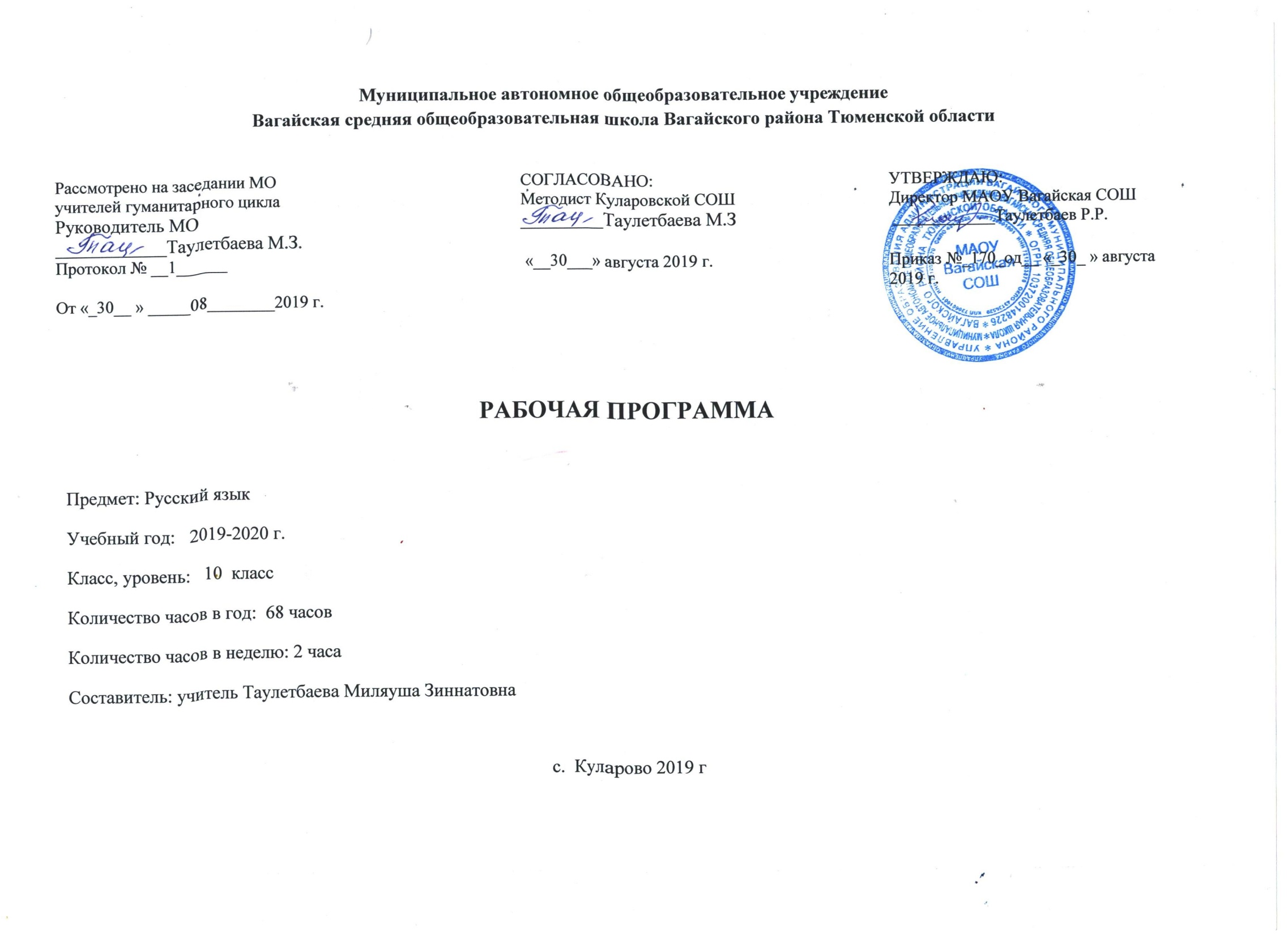 Пояснительная запискаНормативно-правовые документы, обеспечивающие реализацию программы:Закон Российской Федерации «Об образовании в Российской Федерации» от 29.12.2012 № 273(в редакции от 26.07.2019);Приказ Минобразования России от 05.03.2004 №1089 «Об утверждении федерального компонента государственных образовательных стандартов начального общего, основного общего и среднего (полного) общего образования»(в редакции от 07.06.2017);Примерная программасреднего общего образования по русскому языку(базовый уровень)Учебный план Муниципального автономного общеобразовательного учреждения  Вагайскойсредней общеобразовательной школы Вагайского района Тюменской области;Авторская программа:Программа курса «Русский язык». 10—11 классы. Базовый уровень / авт.-сост. Н.Г. Гольцова. —  М.: ООО «Русское слово — учебник», 2014.Сведения об используемом учебникеГольцова Н.Г., Шамшин И.В., Мищерина М.А. Русский язык. 10-11 классы:     Учебник для общеобразовательных учреждений базовый уровень: в 2 ч./.М.: Русское слово. 2013г.Гольцова Н.Г. Программа к учебнику «Русский язык. 10-11 классы». М.: «Русское слово», 2012 г.                                                                         Место предмета в учебном планеНа изучение предмета в 10 классе отводится 2 часа в неделю, всего 68 часов за учебный год, Цели и задачи обученияИзучение русского языка на базовом уровне среднего (полного) общего образования направлено на достижение следующих целей:- воспитание гражданина и патриота; формирование представления о русском языке как духовной, нравственной и культурной ценности народа; осознание национального своеобразия русского языка; овладение культурой межнационального общения;- развитие и совершенствование способности к речевому взаимодействию и социальной адаптации; информационных умений и навыков; навыков самоорганизации и саморазвития; готовности к трудовой деятельности, осознанному выбору профессии;- освоение знаний о русском языке как многофункциональной знаковой системе и общественном явлении; языковой норме и ее разновидностях; нормах речевого поведения в различных сферах общения;- овладение умениями опознавать, анализировать, классифицировать языковые факты, оценивать их с точки зрения нормативности; различать функциональные разновидности языка и моделировать речевое поведение в соответствии с задачами общения;- применение полученных знаний и умений в собственной речевой практике; повышение уровня речевой культуры, орфографической и пунктуационной грамотности.Достижение указанных целей осуществляется в процессе совершенствования коммуникативной, языковой и лингвистической (языковедческой), культуроведческой компетенций.Содержание, обеспечивающее формирование коммуникативной компетенцииСферы и ситуации речевого общения. Компоненты речевой ситуации.Оценка коммуникативных качеств и эффективности речиРазвитие навыков монологической и диалогической речи.Использование различных видов чтения в зависимости от коммуникативной задачи и характера текста.Информационная переработка текста.Совершенствование умений и навыков создания текстов разных функционально-смысловых типов, стилей и жанров.Учебно-научный, деловой, публицистический стили, разговорная речь, язык художественной литературы. Их особенности.Культура учебно-научного и делового общения (устная и письменная формы). Написание доклада, реферата, тезисов, рецензии. Составление деловых документов различных жанров (расписки, доверенности, резюме).Культура публичной речиКультура разговорной речи.Содержание, обеспечивающее формирование языковой и лингвистической (языковедческой) компетенцийРусский язык в современном мире.Формы существования русского национального языка (литературный язык, просторечие, народные говоры, профессиональные разновидности, жаргон, арго).Нормы литературного языка, их соблюдение в речевой практике.Литературный язык и язык художественной литературыВзаимосвязь различных единиц и уровней языка.Синонимия в системе русского языка.Словари русского языка и лингвистические справочники; их использование.Совершенствование орфографических и пунктуационных умений и навыков.Лингвистический анализ текстов различных функциональных разновидностей языка.Содержание, обеспечивающее формирование культуроведческой компетенцииВзаимосвязь языка и культуры.Отражение в русском языке материальной и духовной культуры русского и других народов.Взаимообогащение языков как результат взаимодействия национальных культур.Соблюдение норм речевого поведения в различных сферах общения.Требования к уровню подготовки выпускниковВ результате изучения русского языка на базовом уровне ученик должензнать/понимать:- связь языка и истории, культуры русского и других народов;- смысл понятий: речевая ситуация и ее компоненты, литературный язык, языковая норма, культура речи;- основные единицы и уровни языка, их признаки и взаимосвязь;- орфоэпические, лексические, грамматические, орфографические и пунктуационные нормы современного русского литературного языка; нормы речевого поведения в социально-культурной, учебно-научной, официально-деловой сферах общения;уметь:- осуществлять речевой самоконтроль; оценивать устные и письменные высказывания с точки зрения языкового оформления, эффективности достижения поставленных коммуникативных задач;- анализировать языковые единицы с точки зрения правильности, точности и уместности их употребления;- проводить лингвистический анализ текстов различных функциональных стилей и разновидностей языка;аудирование и чтение- использовать основные виды чтения (ознакомительно-изучающее, ознакомительно-реферативное и др.) в зависимости от коммуникативной задачи;- извлекать необходимую информацию из различных источников: учебно-научных текстов, справочной литературы, средств массовой информации, в том числе представленных в электронном виде на различных информационных носителях;говорение и письмо- создавать устные и письменные монологические и диалогические высказывания различных типов и жанров в учебно-научной (на материале изучаемых учебных дисциплин), социально-культурной и деловой сферах общения;- применять в практике речевого общения основные орфоэпические, лексические, грамматические нормы современного русского литературного языка;- соблюдать в практике письма орфографические и пунктуационные нормы современного русского литературного языка;- соблюдать нормы речевого поведения в различных сферах и ситуациях общения, в том числе при обсуждении дискуссионных проблем;- использовать основные приемы информационной переработки устного и письменного текста;использовать приобретенные знания и умения в практической деятельности и повседневной жизни для:- осознания русского языка как духовной, нравственной и культурной ценности народа; приобщения к ценностям национальной и мировой культуры;- развития интеллектуальных и творческих способностей, навыков самостоятельной деятельности; самореализации, самовыражения в различных областях человеческой деятельности;- увеличения словарного запаса; расширения круга используемых языковых и речевых средств; совершенствования способности к самооценке на основе наблюдения за собственной речью;- совершенствования коммуникативных способностей; развития готовности к речевому взаимодействию, межличностному и межкультурному общению, сотрудничеству;- самообразования и активного участия в производственной, культурной и общественной жизни государства;- понимания взаимосвязи учебного предмета с особенностями профессий и профессиональной деятельности, в основе которых лежат знания по данному учебному предмету.Содержание программы учебного курсаВведение (2 ч)Русский язык в современном мире. Взаимосвязь языка и культуры. Взаимообогащение языков как результат взаимодействия национальных культур.Формы существования русского национального языка (литературный, просторечие, народные говоры, профессиональные разновидности, жаргон,арго).Литературный язык как высшая форма существования национального языка. Нормы литературного языка, их соблюдение в речевой практике.Литературный язык и язык художественной литературы. Система языка, её устройство и функционирование. Взаимосвязь различных единиц иуровней языка. Понятие о функциональных разновидностях (стилях); основные функциональные стили современного русского литературного языка.ЛЕКСИКА. ФРАЗЕОЛОГИЯ. ЛЕКСИКОГРАФИЯ (8 ч)Основные понятия и основные единицы лексики и фразеологии.Слово и его значение. Однозначность и многозначность слов. Изобразительно-выразительные средства русского языка. Омонимы и их употребление.Паронимы и их употребление. Синонимия в системе русского языка. Синонимы и их употребление. Антонимы и их употребление. Происхождениелексики современного русского языка. Лексика общеупотребительная и лексика, имеющая ограниченную сферу употребления. Употреблениеустаревшей лексики и неологизмов. Фразеология. Фразеологические единицы и их употребление. Словари русского языка и лингвистическиесправочники; их использование.Лексикография1.ФОНЕТИКА. ГРАФИКА. ОРФОЭПИЯ (5 ч)Основные понятия фонетики, графики, орфоэпии. Звуки. Звуки и буквы. Чередование звуков, чередования фонетические и исторические.Фонетический разбор. Орфоэпия. Основные правила произношения.МОРФЕМИКА И СЛОВООБРАЗОВАНИЕ (4 ч)Основные понятия морфемики и словообразования. Состав слова. Морфемы корневые и аффиксальные. Основа слова. Основы производные инепроизводные.Морфемный разбор слова.Словообразование. Морфологические способы словообразования. Понятие словообразовательной цепочки. Неморфологические способысловообразования.Словообразовательные словари. Словообразовательный разбор.Основные способы формообразования в современном русском языке.МОРФОЛОГИЯ И ОРФОГРАФИЯ (44 ч)Основные понятия морфологии и орфографии. Взаимосвязь морфологии и орфографии.Принципы русской орфографии.Морфологический принцип как ведущий принцип русской орфографии. Фонетические и традиционные написания.Проверяемые и непроверяемые безударные гласные в корне слова.Чередующиеся гласные в корне слова.Употребление гласных после шипящих. Употребление гласных после Ц.Употребление букв Э, Е, Ё и сочетания ЙО в различных морфемах.Правописание звонких и глухих согласных.Правописание непроизносимых согласных и сочетаний СЧ, ЗЧ, ТЧ, ЖЧ, СТЧ, ЗДЧ.Правописание двойных согласных.Правописание гласных и согласных в приставках.Приставки ПРЕ- и ПРИ-.Гласные И и Ы после приставок.Употребление Ъ и Ь.Употребление прописных букв.Правила переноса слов.Части речи.Имя существительное (5)Имя существительное как часть речи. Лексико-грамматические разряды имен существительных.Род имен существительных. Распределение существительных по родам. Существительные общего рода.Определение и способы выражения рода несклоняемых имен существительных и аббревиатуры.Число имен существительных.Падеж и склонение имен существительных.Морфологический разбор имен существительных.Правописание падежных окончаний имен существительных.Варианты падежных окончаний. Гласные в суффиксах имен существительных. Правописание сложных имен существительных. Составныенаименования и их правописание.Имя прилагательное (4)Имя прилагательное как часть речи. Лексико-грамматические разряды имен прилагательных: прилагательные качественные, относительные,притяжательные.Качественные прилагательные.Сравнительная и превосходная степени качественных прилагательных. Синтетическая и аналитические формы степеней сравнения. Стилистическиеособенности простых (синтетических) и сложных (аналитических) форм степеней сравнения.Полные и краткие формы качественных прилагательных. Особенности образования и употребления кратких прилагательных в современном русскомязыке. Синонимия кратких и полных форм в функции сказуемого; их семантические и стилистические особенности.Прилагательные относительные и притяжательные.Особенности образования и употребления притяжательных прилагательных.Переход прилагательных из одного разряда в другой.Морфологический разбор имен прилагательных.Правописание окончаний имен прилагательных.Склонение качественных и относительных прилагательных. Особенности склонения притяжательных прилагательных на -ий.Правописание суффиксов имен прилагательных.Правописание Н и НН в суффиксах имен прилагательных.Имя числительное (3)Имя числительное как часть речи. Лексико-грамматические разряды имен числительных. Особенности употребления числительных разных разрядов.Морфологический разбор числительных.Склонение имен числительных.Правописание имен числительных.Употребление имен числительных в речи.Особенности употребления собирательных числительных.МестоимениеМестоимение как часть речи. Разряды и особенности употребления местоимений.Морфологический разбор местоимений.Правописание местоимений. Значение и особенности употребления местоимений ты и вы. Особенности употребления возвратного, притяжательных иопределительных местоимений.Глагол (9)Глагол как часть речи. Основные грамматические категории и формы глагола.Инфинитив как начальная форма глагола.Категория вида русского глагола.Переходность/непереходность глагола.Возвратные глаголы.Категория наклонения глагола. Наклонение изъявительное, повелительное, сослагательное (условное). Особенности образования и функционирования.Категория времени глагола.Спряжение глаголов.Две основы глаголов. Формообразование глагола.Морфологический разбор глагола.Правописание глаголов.Причастие как особая глагольная форма.Признаки глагола и признаки прилагательного у причастий.Морфологический разбор причастий.Образование причастий.Правописание суффиксов причастий,Н и НН в причастиях и отглагольных прилагательных.Переход причастий в прилагательные и существительные.Деепричастие как глагольная форма. Образование деепричастий. Морфологический разбор деепричастий. Переход деепричастий в наречия ипредлоги.Наречие (2)Наречие как часть речи. Разряды наречий. Морфологический разбор наречий. Правописание наречий. Гласные на конце наречий. Наречия нашипящую.Слитное написание наречий. Раздельное написание наречий. Дефисное написание наречий.Слова категории состояния (1)Лексико-грамматические группы и грамматические особенности слов категории состояния.Омонимия слов категории состояния, наречий на -о, -е и кратких прилагательных ср.р. ед.ч.Морфологический разбор слов категории состояния.Служебные части речи (5)Предлог (1)Предлог как служебная часть речи. Особенности употребления предлогов. Морфологический разбор предлогов. Правописание предлогов.Союзы и союзные слова (1)Союз как служебная часть речи. Союзные слова. Классификация союзов по значению, употреблению, структуре. Подчинительные союзы и союзныеслова.Морфологический разбор союзов. Правописание союзов.Частицы(3)Частицы как служебная часть речи.Разряды частиц.Морфологический разбор частиц.Правописание частиц. Раздельное и дефисное написание частиц. Частицы НЕ и НИ, их значение и употребление. Слитное и раздельное написаниечастиц НЕ и НИ с различными частями речи.Междометие и звукоподражательные слова (1)Междометие как особый разряд слов. Междометие и звукоподражательные слова.Морфологический разбор междометий. Правописание междометий. Функционально-стилистические особенности употреблениямеждометий.
Тематическое планирование10 классУчебно-тематический планКалендарно-тематическое планирование русский язык  10 класс№п/пТема урокаКоличество часов№п/пТема урокаКоличество часовIВведение. Слово о русском языке (2 часа)Введение. Слово о русском языке (2 часа)1.Современный русский литературный язык.12.Нормы литературного языка.1IIЛексика. Фразеология. Лексикография (7+1час)Лексика. Фразеология. Лексикография (7+1час)3.Слова однозначные и многозначные.14.Изобразительно-выразительные средства русского языка.15.Омонимы. Паронимы.16.Синонимы. Антонимы.17.Фразеологизмы.18.Употребление фразеологизмов в речи.19.Практическая работа «Лексика. Фразеология».110.Р/р.Происхождение и употребление лексики.1IIIФонетика. Графика. Орфоэпия (4 часа).Фонетика. Графика. Орфоэпия (4 часа).11.Система гласных и согласных звуков. Слог.112.Фонетический разбор.113.Орфоэпические нормы.114.Практическая работа «Фонетика. Графика. Орфоэпия».1IVМорфемика и словообразование (4+2 часа).Морфемика и словообразование (4+2 часа).15.Система морфем русского языка.116.Морфемный анализ слова.117.Словообразование и формообразование.118.Словообразовательный разбор слова.119.Р/р. Лингвистический анализ текста120.Р/р. Сочинение по тексту.1VМорфология и орфоэпия (11+3часа).Морфология и орфоэпия (11+3часа).21.Принципы русской орфографии.122.Безударные и чередующиеся гласные в корне слова.123.Гласные после шипящих и ц.124.Р/р. Лингвистическое сочинение.125.Слова с непроизносимыми согласными.126.Правописание удвоенных согласных.127.Гласные и согласные в приставках. Ъ и Ь.128.И или Ы после приставок.129.Р/р. Комплексный анализ текста художественного стиля речи.130.Контрольная работа «Орфография».131.Анализ контрольной работы.132.Зачёт по лексике, фонетике, морфемике, словообразованию, орфографии.133.Употребление прописных букв. Правила переноса слов.134.Р/р. Сочинение-рассуждение по тексту.1VIСамостоятельные части речи (18+4ч.)Самостоятельные части речи (18+4ч.)35.Имя существительное как часть речи. Правописание падежных окончаний.136.Гласные в суффиксах имён существительных.137.Имя прилагательные как часть речи. Правописание суффиксов имён прилагательных.138.Правописание сложных прилагательных и существительных.139.Практическая работа «Имя существительное и прилагательное».140.Р/р. Анализ изобразительно-выразительных средств текста.141.Имя числительное как часть речи.142.Склонение имён числительных.143.Местоимение как часть речи.144.Правописание местоимений.145.Контрольная работа «Именные части речи».146.Анализ контрольной работы.147.Р/р. Сочинение-рассуждение на свободную тему.148.Глагол как часть речи.149.Причастие как особая форма глагола.150.Правописание суффиксов причастий.151.Деепричастие как форма глагола.152.Практическая работа «Правописание глаголов, причастий и деепричастий».153.Р/р. Изложение с творческим заданием.154.Р/р. Изложение с творческим заданием.155.Наречие.156.Слова категории состояния.1VIIСлужебные части речи (7+2ч.)Служебные части речи (7+2ч.)57.Предлог.158.Правописание предлогов.159.Союзы и союзные слова.160.Правописание  союзов.161.Частицы.162.Правописание частиц.163.Р/р. Анализ текста с творческим заданием.164.Р/р. Анализ текста с творческим заданием.165.Практическая работа «Служебные части речи».1VIIIПовторение изученного (3ч.)Повторение изученного (3ч.)66.Контрольная работа «Именные и служебные части речи».167.Анализ контрольной работы.168.Практическая работа «Морфология и орфография».1№Наименование разделовКоличество часов1231Введение. Слово о русском языке.22Лексика. Фразеология. Лексикография.83Фонетика. Графика. Орфоэпия.44Морфемика и словообразование.65Морфология и орфография.146Самостоятельные части речи.227Служебные части речи.98Повторение изученного за год.3Итог:68№п/пТема урокаКоличество часовТип урокаВид деятельностиДатаДата№п/пТема урокаКоличество часовТип урокаВид деятельностиПланФактIВведение. Слово о русском языке (2 часа).Введение. Слово о русском языке (2 часа).Введение. Слово о русском языке (2 часа).Введение. Слово о русском языке (2 часа).Введение. Слово о русском языке (2 часа).Введение. Слово о русском языке (2 часа).1.Современный русский литературный язык.1Объяснение нового материалаРабота со словарями. Устное сообщение.2.Нормы литературного языка.1КомбинированныйСоставление тезисного плана.IIЛексика. Фразеология. Лексикография (7+1час)Лексика. Фразеология. Лексикография (7+1час)Лексика. Фразеология. Лексикография (7+1час)Лексика. Фразеология. Лексикография (7+1час)Лексика. Фразеология. Лексикография (7+1час)Лексика. Фразеология. Лексикография (7+1час)3.Слова однозначные и многозначные.1Систематизация знанийЛексический разбор слова.4.Изобразительно-выразительные средства русского языка.1Систематизация знанийЗаполнение таблицы.5.Омонимы. Паронимы.1Систематизация знанийРабота со словарями. Распределительный диктант.6.Синонимы. Антонимы.1КомбинированныйЛексический анализ текстов.7.Фразеологизмы.1КомбинированныйФразеологические словари.8.Употребление фразеологизмов в речи.1КомбинированныйРедактирование предложений.9.Практическая работа «Лексика. Фразеология».1Обобщающее повторениеРабота по КИМ ЕГЭ 2020года.10.Р/р.Происхождение и употребление лексики.1Развитие речиСообщения.IIIФонетика. Графика. Орфоэпия (4 часа).Фонетика. Графика. Орфоэпия (4 часа).Фонетика. Графика. Орфоэпия (4 часа).Фонетика. Графика. Орфоэпия (4 часа).Фонетика. Графика. Орфоэпия (4 часа).Фонетика. Графика. Орфоэпия (4 часа).11.Система гласных и согласных звуков. Слог.1Систематизация знанийФонетический разбор.12.Фонетический разбор.1Систематизация знанийТранскрибирование.13.Орфоэпические нормы.1Систематизация знанийРабота с орфоэпическим словарем.14.Практическая работа «Фонетика. Графика. Орфоэпия».1Обобщение знанийРабота по КИМ ЕГЭ IVМорфемика и словообразование (4+2 часа).Морфемика и словообразование (4+2 часа).Морфемика и словообразование (4+2 часа).Морфемика и словообразование (4+2 часа).Морфемика и словообразование (4+2 часа).Морфемика и словообразование (4+2 часа).15.Система морфем русского языка.1Систематизация знанийМорфемный разбор.16.Морфемный анализ слова.1Систематизация знанийМорфемный разбор.17.Словообразование и формообразование.1Систематизация знанийСловообразовательный разбор.18.Словообразовательный разбор слова.1Систематизация знанийСловообразовательный разбор.19.Р/р. Лингвистический анализ текста1Развитие речиРабота по КИМ ЕГЭ.20.Р/р. Сочинение по тексту.1Развитие речиРабота по КИМ ЕГЭ . Сочинение.VМорфология и орфография (11+3часа).Морфология и орфография (11+3часа).Морфология и орфография (11+3часа).Морфология и орфография (11+3часа).Морфология и орфография (11+3часа).Морфология и орфография (11+3часа).21.Принципы русской орфографии.1Объяснение новогоКомментированное письмо.22.Безударные и чередующиеся гласные в корне слова.1Систематизация знанийОрфографический разбор слов. Графический диктант. Заполнение таблицы. Выполнение упражнений. Решение тестовых заданий в формате ЕГЭ.23.Гласные после шипящих и ц.1Систематизация знанийРешение тестовых заданий.24.Р/р. Лингвистическое сочинение.1Развитие речиБеседа по высказыванию, сочинение- миниатюра.25.Слова с непроизносимыми согласными.1СистематизацияРабота со словарём, выборочный диктант.26.Правописание удвоенных согласных.1СистематизацияДиктант с самопроверкой.27.Гласные и согласные в приставках. Ъ и Ь.1Систематизация знанийСоставление таблицы.28.И или Ы после приставок.1СистематизацияОбъяснительный диктант.29.Р/р. Комплексный анализ текста художественного стиля речи.1Интегрированный урок Выполнение заданий  из КИМ ЕГЭ.30.Контрольная работа «Орфография».1Контроль ЗУНДиктант с грамматическим заданием.31.Анализ контрольной работы.1КомбинированныйРабота над ошибками.32.Зачёт по лексике, фонетике, морфемике, словообразованию, орфографии.1Контроль знанийРабота по карточкам с устным ответом.33.Употребление прописных букв. Правила переноса слов.1Систематизация знанийВыборочный и объяснительный диктант.34.Р/р. Сочинение-рассуждение по тексту.1Развитие речиРабота по КИМ ЕГЭ (Сочинение).VIСамостоятельные части речи (18+4ч.)Самостоятельные части речи (18+4ч.)Самостоятельные части речи (18+4ч.)Самостоятельные части речи (18+4ч.)Самостоятельные части речи (18+4ч.)Самостоятельные части речи (18+4ч.)35.Имя существительное как часть речи. Правописание падежных окончаний.1Систематизация знанийМорфологический разбор, работа с толковым словарём.36.Гласные в суффиксах имён существительных.1Систематизация знанийОбъяснительный диктант.37.Имя прилагательные как часть речи. Правописание суффиксов имён прилагательных.1Систематизация знанийСоставление таблицы, выборочный диктант.38.Правописание сложных прилагательных и существительных.1Систематизация знанийОбъяснительный диктант, работа со словарём.39.Практическая работа «Имя существительное и прилагательное».1КомбинированныйРабота по КИМ ЕГЭ.40.Р/р. Анализ изобразительно-выразительных средств текста.1Развитие речиРабота по КИМ ЕГЭ 2020г.41.Имя числительное как часть речи.1Систематизация знанийМорфологический разбор, анализ текста.42.Склонение имён числительных.1СистематизацияРабота с тестами.43.Местоимение как часть речи.1СистематизацияМорфологический разбор.44.Правописание местоимений.1Систематизация знанийСловарный диктант.Работа со словарём.45.Контрольная работа «Именные части речи».1Контроль ЗУНДиктант с грамматическим заданием.46.Анализ контрольной работы.1Урок коррекции знанийРабота над ошибками.47.Р/р. Сочинение-рассуждение на свободную тему.1Развитие речиСамостоятельная творческая работа.48.Глагол как часть речи.1Систематизация знанийСоставление таблицы, морфологический разбор.49.Причастие как особая форма глагола.1СистематизацияМорфологический разбор, анализ текста.50.Правописание суффиксов причастий.1СистематизацияЗаполнение таблицы.51.Деепричастие как форма глагола.1СистематизацияМорфологический разбор.52.Практическая работа «Правописание глаголов, причастий и деепричастий».1КомбинированныйРабота по КИМ ЕГЭ.53.Р/р. Изложение с творческим заданием.1Развитие речиСжатое изложение.54.Р/р. Изложение с творческим заданием.1Развитие речиСжатое изложение.55.Наречие.1Систематизация знанийМорфологический разбор.56.Слова категории состояния.1СистематизацияВыборочный диктант.VIIСлужебные части речи (7+2ч.)Служебные части речи (7+2ч.)Служебные части речи (7+2ч.)Служебные части речи (7+2ч.)Служебные части речи (7+2ч.)Служебные части речи (7+2ч.)57.Предлог.1Систематизация знанийСоставление таблиц, тренировочные упражнения.58.Правописание предлогов.1КомбинированныйТестовые задания, работа со словарём.59.Союзы и союзные слова.1КомбинированныйСловарный диктант, составление предложений.60.Правописание  союзов.1Систематизация знанийСловарный диктант.61.Частицы.1СистематизациСоставление таблицы.62.Правописание частиц.1СистематизациДиктант с комментированием.63.Р/р. Анализ текста с творческим заданием.1Развитие речиРабота по КИМ ЕГЭ 2020 года.64.Р/р. Анализ текста с творческим заданием.1Развитие речиРабота по КИМ ЕГЭ.65.Практическая работа «Служебные части речи».1Обобщающее повторениеРабота по КИМ ЕГЭ.VIIIПовторение изученного (3ч.)Повторение изученного (3ч.)Повторение изученного (3ч.)Повторение изученного (3ч.)Повторение изученного (3ч.)Повторение изученного (3ч.)66.Контрольная работа «Именные и служебные части речи».1Контроль знанийДиктант с грамматическим заданием.67.Анализ контрольной работы.1КомбинированныйРабота над ошибками.68.Практическая работа «Морфология и орфография».1КомбинированныйТестирование.